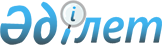 "2016 - 2018 жылдарға арналған қалалық бюджет туралы" Саран қалалық мәслихатының 2015 жылғы 23 желтоқсандағы 49 сессиясының № 512 шешіміне өзгерістер енгізу туралы
					
			Мерзімі біткен
			
			
		
					Қарағанды облысы Саран қалалық мәслихатының 2016 жылғы 17 қарашадағы 7 сессиясының № 80 шешімі. Қарағанды облысының Әділет департаментінде 2016 жылғы 25 қарашада № 4028 болып тіркелді. Мерзімі өткендіктен қолданыс тоқтатылды
      2008 жылғы 4 желтоқсандағы Қазақстан Республикасының Бюджет кодексіне, Қазақстан Республикасының 2001 жылғы 23 қаңтардағы "Қазақстан Республикасындағы жергілікті мемлекеттік басқару және өзін-өзі басқару туралы" Заңына сәйкес, Саран қалалық мәслихаты ШЕШІМ ЕТТІ:
      1. "2016-2018 жылдарға арналған қалалық бюджет туралы" Саран қалалық мәслихатының 2015 жылғы 23 желтоқсандағы 49 сессиясының № 512 шешіміне (нормативтік құқықтық актілерді мемлекеттік тіркеудің тізілімінде № 3581 болып тіркелген, "Саран газеті" газетінің 2015 жылғы 31 желтоқсандағы № 54 санында, "Әділет" ақпараттық-құқықтық жүйесінде 2016 жылы 13 қаңтарда жарияланған) келесі өзгерістер енгізілсін: 
      1 тармақ келесі редакцияда мазмұндалсын:
      "1. 1, 2, 3 қосымшаларға сәйкес 2016-2018 жылдарға арналған, оның ішінде 1 қосымшаға сәйкес 2016 жылға арналған қалалық бюджет келесі көлемдерде бекітілсін:
      1) кірістер – 2 745 969 мың теңге, оның ішінде:
      салықтық түсімдер – 1 143 723 мың теңге;
      салықтық емес түсімдер – 6 076 мың теңге;
      негізгі капиталды сатудан түсетін түсімдер – 1 356 мың теңге;
      трансферттердің түсімдері – 1 594 814 мың теңге;
      2) шығындар – 2 856 190 мың теңге;
      3) таза бюджеттік кредиттеу – 580 814 мың теңге:
      бюджеттік кредиттер – 580 814 мың теңге;
      бюджеттік кредиттерді өтеу – 0 мың теңге; 
      4) қаржы активтерімен операциялар бойынша сальдо – 0 мың теңге:
      қаржы активтерін сатып алу – 0 мың теңге;
      мемлекеттік қаржы активтерін сатудан түсетін түсімдер - 0 мың теңге;
      5) бюджет тапшылығы (профициті) – алу 691035 мың теңге; 
      6) бюджет тапшылығын қаржыландыру (профицитін пайдалану) – 691035 мың теңге: 
      қарыздар түсімі – 580 814 мың теңге;
      қарыздарды өтеу – 0 мың теңге;
      бюджет қаражатының пайдаланылатын қалдықтары – 110221 мың теңге.";
      5 тармақ келесі редакцияда мазмұндалсын:
      "5. Саран қаласы әкімдігінің 2016 жылға арналған резерві 6272 мың теңге көлемінде бекітілсін."; 
      көрсетілген шешімге 1, 5 қосымшалар осы шешімнің 1, 2 қосымшаларына сәйкес жаңа редакцияда мазмұндалсын.
      2. Осы шешім 2016 жылдың 1 қаңтарынан бастап қолданысқа енеді. 2016 жылға арналған қалалық бюджет 2016 жылға арналған Ақтас кеңтінің бюджеті
					© 2012. Қазақстан Республикасы Әділет министрлігінің «Қазақстан Республикасының Заңнама және құқықтық ақпарат институты» ШЖҚ РМК
				
      Сессия төрағасы 

Ю. Лютов

      Мәслихат хатшысы 

Р. Бекбанов
Саран қалалық мәслихатының
2016 жылғы 17 қарашадағы
7 сессиясының № 80 шешіміне
1 қосымшаСаран қалалық мәслихатының
2015 жылғы 23 желтоқсандағы
49 сессиясының № 512 шешіміне
1 қосымша
Санаты
Санаты
Санаты
Санаты
Сомасы (мың теңге)
Сыныбы
Сыныбы
Сыныбы
Сомасы (мың теңге)
Ішкі сыныбы
Ішкі сыныбы
Сомасы (мың теңге)
Атауы
Сомасы (мың теңге)
1
2
3
4
5
І. Кірістер
2745969
1
Салықтық түсімдер
1143723
01
Табыс салығы
406838
2
Жеке табыс салығы
406838
03
Әлеуметтiк салық
252296
1
Әлеуметтік салық
252296
04
Меншiкке салынатын салықтар
385071
1
Мүлiкке салынатын салықтар
113918
3
Жер салығы
200699
4
Көлiк құралдарына салынатын салық
70451
5
Бірыңғай жер салығы
3
05
Тауарларға, жұмыстарға және қызметтерге салынатын ішкі салықтар
91418
2
Акциздер
2225
3
Табиғи және басқа да ресурстарды пайдаланғаны үшiн түсетiн түсiмдер
49723
4
Кәсiпкерлiк және кәсiби қызметтi жүргiзгенi үшiн алынатын алымдар
38871
5
Ойын бизнесіне салық
599
08
Заңдық маңызы бар әрекеттерді жасағаны және (немесе) оған уәкілеттігі бар мемлекеттік органдар немесе лауазымды адамдар құжаттар бергені үшін алынатын міндетті төлемдер
8100
1
Мемлекеттік баж
8100
2
Салықтық емес түсiмдер
6076
01
Мемлекеттік меншіктен түсетін кірістер
5776
1
Мемлекеттік кәсіпорындардың таза кірісі бөлігінің түсімдері
25
5
Мемлекет меншігіндегі мүлікті жалға беруден түсетін кірістер
5732
7
Мемлекеттік бюджеттен берілген кредиттер бойынша сыйақылар
19
06
Басқа да салықтық емес түсiмдер
300
1
Басқа да салықтық емес түсiмдер
300
3
Негізгі капиталды сатудан түсетін түсімдер
1356
01
Мемлекеттік мекемелерге бекітілген мемлекеттік мүлікті сату
500
1
Мемлекеттік мекемелерге бекітілген мемлекеттік мүлікті сату
500
03
Жердi және материалдық емес активтердi сату
856
2
Материалдық емес активтерді сату 
856
4
Трансферттердің түсімдері
1 594 814
02
Мемлекеттiк басқарудың жоғары тұрған органдарынан түсетiн трансферттер
1 594 814
2
Облыстық бюджеттен түсетiн трансферттер
1 594 814
Функционалдық топ
Функционалдық топ
Функционалдық топ
Функционалдық топ
Функционалдық топ
Сомасы (мың теңге)
Функционалдық кіші топ
Функционалдық кіші топ
Функционалдық кіші топ
Функционалдық кіші топ
Сомасы (мың теңге)
Бюджеттік бағдарламалардың әкімшісі
Бюджеттік бағдарламалардың әкімшісі
Бюджеттік бағдарламалардың әкімшісі
Сомасы (мың теңге)
Бюджеттік бағдарлама
Бюджеттік бағдарлама
Сомасы (мың теңге)
Атауы
Сомасы (мың теңге)
1
2
3
4
5
6
II. Шығындар
2856190
01
Жалпы сипаттағы мемлекеттiк қызметтер
207881
1
Мемлекеттiк басқарудың жалпы функцияларын орындайтын өкiлдi, атқарушы және басқа органдар
119605
1
112
Аудан (облыстық маңызы бар қала) мәслихатының аппараты
17581
001
Аудан (облыстық маңызы бар қала) мәслихатының қызметін қамтамасыз ету жөніндегі қызметтер
17581
122
Аудан (облыстық маңызы бар қала) әкімінің аппараты
75405
001
Аудан (облыстық маңызы бар қала) әкімінің қызметін қамтамасыз ету жөніндегі қызметтер
75172
003
Мемлекеттік органның күрделі шығыстары
233
123
Қаладағы аудан, аудандық маңызы бар қала, кент, ауыл, ауылдық округ әкімінің аппараты
26619
001
Қаладағы аудан, аудандық маңызы бар қала, кент, ауыл, ауылдық округ әкімінің қызметін қамтамасыз ету жөніндегі қызметтер
26619
2
Қаржылық қызмет
7363
459
Ауданның (облыстық маңызы бар қаланың) экономика және қаржы бөлімі
7363
003
Салық салу мақсатында мүлікті бағалауды жүргізу
1931
010
Жекешелендіру, коммуналдық меншікті басқару, жекешелендіруден кейінгі қызмет және осыған байланысты дауларды реттеу 
5432
9
Жалпы сипаттағы өзге де мемлекеттiк қызметтер
80913
454
Ауданның (облыстық маңызы бар қаланың) кәсіпкерлік және ауыл шаруашылығы бөлімі
21220
001
Жергілікті деңгейде кәсіпкерлікті және ауыл шаруашылығын дамыту саласындағы мемлекеттік саясатты іске асыру жөніндегі қызметтер
21220
459
Ауданның (облыстық маңызы бар қаланың) экономика және қаржы бөлімі
28662
001
Ауданның (облыстық маңызы бар қаланың) экономикалық саясаттын қалыптастыру мен дамыту, мемлекеттік жоспарлау, бюджеттік атқару және коммуналдық меншігін басқару саласындағы мемлекеттік саясатты іске асыру жөніндегі қызметтер
28662
492
Ауданның (облыстық маңызы бар қаланың) тұрғын үй-коммуналдық шаруашылығы, жолаушылар көлігі, автомобиль жолдары және тұрғын үй инспекциясы бөлімі
31031
001
Жергілікті деңгейде тұрғын үй-коммуналдық шаруашылық, жолаушылар көлігі, автомобиль жолдары және тұрғын үй инспекциясы саласындағы мемлекеттік саясатты іске асыру жөніндегі қызметтер
31031
02
Қорғаныс
5057
1
Әскери мұқтаждар
4970
122
Аудан (облыстық маңызы бар қала) әкімінің аппараты
4970
005
Жалпыға бірдей әскери міндетті атқару шеңберіндегі іс-шаралар
4970
2
Төтенше жағдайлар жөнiндегi жұмыстарды ұйымдастыру
87
122
Аудан (облыстық маңызы бар қала) әкімінің аппараты
87
006
Аудан (облыстық маңызы бар қала) ауқымындағы төтенше жағдайлардың алдын алу және оларды жою
87
03
Қоғамдық тәртіп, қауіпсіздік, құқықтық, сот, қылмыстық-атқару қызметі
3723
9
Қоғамдық тәртіп және қауіпсіздік саласындағы басқа да қызметтер
3723
492
Ауданның (облыстық маңызы бар қаланың) тұрғын үй-коммуналдық шаруашылығы, жолаушылар көлігі, автомобиль жолдары және тұрғын үй инспекциясы бөлімі
3723
021
Елдi мекендерде жол қозғалысы қауiпсiздiгін қамтамасыз ету
3723
04
Бiлiм беру
1705026
1
Мектепке дейiнгi тәрбие және оқыту
449461
464
Ауданның (облыстық маңызы бар қаланың) білім бөлімі
449461
009
Мектепке дейінгі тәрбие мен оқыту ұйымдарының қызметін қамтамасыз ету
15908
040
Мектепке дейінгі білім беру ұйымдарында мемлекеттік білім беру тапсырысын іске асыруға
433553
04
2
Бастауыш, негізгі орта және жалпы орта білім беру
1191905
464
Ауданның (облыстық маңызы бар қаланың) білім бөлімі
1191905
003
Жалпы білім беру
1021793
006
Балаларға қосымша білім беру 
170112
9
Бiлiм беру саласындағы өзге де қызметтер
63660
464
Ауданның (облыстық маңызы бар қаланың) білім бөлімі
63660
001
Жергілікті деңгейде білім беру саласындағы мемлекеттік саясатты іске асыру жөніндегі қызметтер
14575
005
Ауданның (областык маңызы бар қаланың) мемлекеттік білім беру мекемелер үшін оқулықтар мен оқу-әдiстемелiк кешендерді сатып алу және жеткізу
19129
015
Жетім баланы (жетім балаларды) және ата-аналарының қамқорынсыз қалған баланы (балаларды) күтіп-ұстауға қамқоршыларға (қорғаншыларға) ай сайынға ақшалай қаражат төлемі
27995
022
Жетім баланы (жетім балаларды) және ата-анасының қамқорлығынсыз қалған баланы (балаларды) асырап алғаны үшін Қазақстан азаматтарына біржолғы ақша қаражатын төлеуге арналған төлемдер
161
067
Ведомстволық бағыныстағы мемлекеттік мекемелерінің және ұйымдарының күрделі шығыстары
1800
06
Әлеуметтiк көмек және әлеуметтiк қамсыздандыру
232466
1
Әлеуметтiк қамсыздандыру
5612
451
Ауданның (облыстық маңызы бар қаланың) жұмыспен қамту және әлеуметтік бағдарламалар бөлімі
4385
005
Мемлекеттік атаулы әлеуметтік көмек 
801
016
18 жасқа дейінгі балаларға мемлекеттік жәрдемақылар
2594
025
Өрлеу жобасы бойынша келісілген қаржылай көмекті енгізу
990
464
Ауданның (облыстық маңызы бар қаланың) білім бөлімі
1227
030
Патронат тәрбиешілерге берілген баланы (балаларды) асырап бағу 
1227
2
Әлеуметтiк көмек
193751
123
Қаладағы аудан, аудандық маңызы бар қала, кент, ауыл, ауылдық округ әкімінің аппараты
11546
003
Мұқтаж азаматтарға үйінде әлеуметтік көмек көрсету
11546
451
Ауданның (облыстық маңызы бар қаланың) жұмыспен қамту және әлеуметтік бағдарламалар бөлімі
177524
002
Жұмыспен қамту бағдарламасы
35238
006
Тұрғын үйге көмек көрсету
19093
007
Жергілікті өкілетті органдардың шешімі бойынша мұқтаж азаматтардың жекелеген топтарына әлеуметтік көмек
21400
010
Үйден тәрбиеленіп оқытылатын мүгедек балаларды материалдық қамтамасыз ету
467
014
Мұқтаж азаматтарға үйде әлеуметтiк көмек көрсету
53996
017
Мүгедектерді оңалту жеке бағдарламасына сәйкес, мұқтаж мүгедектерді міндетті гигиеналық құралдармен және ымдау тілі мамандарының қызмет көрсетуін, жеке көмекшілермен қамтамасыз ету
47330
464
Ауданның (облыстық маңызы бар қаланың) білім бөлімі
4681
008
Жергілікті өкілді органдардың шешімі бойынша білім беру ұйымдарының күндізгі оқу нысанында оқитындар мен тәрбиеленушілерді қоғамдық көлікте (таксиден басқа) жеңілдікпен жол жүру түрінде әлеуметтік қолдау 
4681
9
Әлеуметтiк көмек және әлеуметтiк қамтамасыз ету салаларындағы өзге де қызметтер
33103
451
Ауданның (облыстық маңызы бар қаланың) жұмыспен қамту және әлеуметтік бағдарламалар бөлімі
33103
001
Жергілікті деңгейде халық үшін әлеуметтік бағдарламаларды жұмыспен қамтуды қамтамасыз етуді іске асыру саласындағы мемлекеттік саясатты іске асыру жөніндегі қызметтер 
28554
011
Жәрдемақыларды және басқа да әлеуметтік төлемдерді есептеу, төлеу мен жеткізу бойынша қызметтерге ақы төлеу
289
050
Қазақстан Республикасында мүгедектердің құқықтарын қамтамасыз ету және өмір сүру сапасын жақсарту жөніндегі 2012 - 2018 жылдарға арналған іс-шаралар жоспарын іске асыру
4260
07
Тұрғын үй-коммуналдық шаруашылық
149989
07
1
Тұрғын үй шаруашылығы
66066
455
Ауданның (облыстық маңызы бар қаланың) мәдениет және тілдерді дамыту бөлімі
797
024
Жұмыспен қамту 2020 жол картасы бойынша қалаларды және ауылдық елді мекендерді дамыту шеңберінде объектілерді жөндеу
797
464
Ауданның (облыстық маңызы бар қаланың) білім бөлімі
4138
026
Жұмыспен қамту 2020 жол картасы бойынша қалаларды және ауылдық елді мекендерді дамыту шеңберінде объектілерді жөндеу
4138
467
Ауданның (облыстық маңызы бар қаланың) құрылыс бөлімі
55461
003
Коммуналдық тұрғын үй қорының тұрғын үйін жобалау және (немесе) салу, реконструкциялау
55461
492
Ауданның (облыстық маңызы бар қаланың) тұрғын үй-коммуналдық шаруашылығы, жолаушылар көлігі, автомобиль жолдары және тұрғын үй инспекциясы бөлімі
5670
033
Инженерлік-коммуникациялық инфрақұрылымды жобалау, дамыту және (немесе) жайластыру
100
041
Жұмыспен қамту 2020 жол картасы бойынша қалаларды және ауылдық елді мекендерді дамыту шеңберінде объектілерді жөндеу және абаттандыру
3180
049
Көп пәтерлі тұрғын үйлерде энергетикалық аудит жүргізу
2390
2
Коммуналдық шаруашылық
29212
467
Ауданның (облыстық маңызы бар қаланың) құрылыс бөлімі
25062
005
Коммуналдық шаруашылығын дамыту
25062
492
Ауданның (облыстық маңызы бар қаланың) тұрғын үй-коммуналдық шаруашылығы, жолаушылар көлігі, автомобиль жолдары және тұрғын үй инспекциясы бөлімі
4150
011
Шағын қалаларды жылумен жабдықтауды үздіксіз қамтамасыз ету
4000
028
Коммуналдық шаруашылықты дамыту
100
029
Сумен жабдықтау және су бұру жүйелерін дамыту
50
3
Елді-мекендерді көркейту
54711
123
Қаладағы аудан, аудандық маңызы бар қала, кент, ауыл, ауылдық округ әкімінің аппараты
3136
008
Елді мекендердегі көшелерді жарықтандыру
946
009
Елді мекендердің санитариясын қамтамасыз ету
1000
010
Жерлеу орындарын ұстау және туыстары жоқ адамдарды жерлеу
190
011
Елді мекендерді абаттандыру мен көгалдандыру
1000
492
Ауданның (облыстық маңызы бар қаланың) тұрғын үй-коммуналдық шаруашылығы, жолаушылар көлігі, автомобиль жолдары және тұрғын үй инспекциясы бөлімі
51575
015
Елдi мекендердегі көшелердi жарықтандыру
20872
016
Елдi мекендердiң санитариясын қамтамасыз ету
2362
017
Жерлеу орындарын ұстау және туыстары жоқ адамдарды жерлеу
1011
018
Елдi мекендердi абаттандыру және көгалдандыру
27330
08
Мәдениет, спорт, туризм және ақпараттық кеңістiк
199739
1
Мәдениет саласындағы қызмет
87510
455
Ауданның (облыстық маңызы бар қаланың) мәдениет және тілдерді дамыту бөлімі
87510
003
Мәдени-демалыс жұмысын қолдау
87510
2
Спорт
9810
2
465
Ауданның (облыстық маңызы бар қаланың) дене шынықтыру және спорт бөлімі
9810
001
Жергілікті деңгейде дене шынықтыру және спорт саласындағы мемлекеттік саясатты іске асыру жөніндегі қызметтер
6751
006
Аудандық (облыстық маңызы бар қалалық) деңгейде спорттық жарыстар өткiзу
1200
007
Әртүрлi спорт түрлерi бойынша аудан (облыстық маңызы бар қала) құрама командаларының мүшелерiн дайындау және олардың облыстық спорт жарыстарына қатысуы
1859
3
Ақпараттық кеңiстiк
67856
455
Ауданның (облыстық маңызы бар қаланың) мәдениет және тілдерді дамыту бөлімі
56909
006
Аудандық (қалалық) кiтапханалардың жұмыс iстеуi
51562
007
Мемлекеттiк тiлдi және Қазақстан халқының басқа да тiлдерін дамыту
5347
456
Ауданның (облыстық маңызы бар қаланың) ішкі саясат бөлімі
10947
002
Мемлекеттік ақпараттық саясат жүргізу жөніндегі қызметтер
10947
9
Мәдениет, спорт, туризм және ақпараттық кеңiстiктi ұйымдастыру жөнiндегi өзге де қызметтер
34563
455
Ауданның (облыстық маңызы бар қаланың) мәдениет және тілдерді дамыту бөлімі
9448
001
Жергілікті деңгейде тілдерді және мәдениетті дамыту саласындағы мемлекеттік саясатты іске асыру жөніндегі қызметтер
9448
456
Ауданның (облыстық маңызы бар қаланың) ішкі саясат бөлімі
25115
001
Жергілікті деңгейде ақпарат, мемлекеттілікті нығайту және азаматтардың әлеуметтік сенімділігін қалыптастыру саласында мемлекеттік саясатты іске асыру жөніндегі қызметтер
20150
003
Жастар саясаты саласында іс-шараларды іске асыру
4965
10
Ауыл, су, орман, балық шаруашылығы, ерекше қорғалатын табиғи аумақтар, қоршаған ортаны және жануарлар дүниесін қорғау, жер қатынастары
27043
10
1
Ауыл шаруашылығы
14023
473
Ауданның (облыстық маңызы бар қаланың) ветеринария бөлімі
14023
001
Жергілікті деңгейде ветеринария саласындағы мемлекеттік саясатты іске асыру жөніндегі қызметтер
11004
005
Мал көмінділерінің (биотермиялық шұңқырлардың) жұмыс істеуін қамтамасыз ету
1217
006
Ауру жануарларды санитарлық союды ұйымдастыру
212
007
Қаңғыбас иттер мен мысықтарды аулауды және жоюды ұйымдастыру
1290
010
Ауыл шаруашылығы жануарларын сәйкестендіру жөніндегі іс-шараларды өткізу
300
6
Жер қатынастары
10171
463
Ауданның (облыстық маңызы бар қаланың) жер қатынастары бөлімі
10171
463
001
Аудан (облыстық маңызы бар қала) аумағында жер қатынастарын реттеу саласындағы мемлекеттік саясатты іске асыру жөніндегі қызметтер
10171
9
Ауыл, су, орман, балық шаруашылығы, қоршаған ортаны қорғау және жер қатынастары саласындағы басқа да қызметтер
2849
473
Ауданның (облыстық маңызы бар қаланың) ветеринария бөлімі
2849
10
9
474
011
Эпизоотияға қарсы іс-шаралар жүргізу
2849
11
Өнеркәсіп, сәулет, қала құрылысы және құрылыс қызметі
22803
2
Сәулет, қала құрылысы және құрылыс қызметі
22803
467
Ауданның (облыстық маңызы бар қаланың) құрылыс бөлімі
11883
001
Жергілікті деңгейде құрылыс саласындағы мемлекеттік саясатты іске асыру жөніндегі қызметтер
11883
468
Ауданның (облыстық маңызы бар қаланың) сәулет және қала құрылысы бөлімі
10920
468
001
Жергілікті деңгейде сәулет және қала құрылысы саласындағы мемлекеттік саясатты іске асыру жөніндегі қызметтер
10920
12
Көлiк және коммуникация
217458
12
1
Автомобиль көлiгi
208873
123
Қаладағы аудан, аудандық маңызы бар қала, кент, ауыл, ауылдық округ әкімінің аппараты
1000
013
Аудандық маңызы бар қалаларда, кенттерде, ауылдарда, ауылдық округтерде автомобиль жолдарының жұмыс істеуін қамтамасыз ету
1000
492
Ауданның (облыстық маңызы бар қаланың) тұрғын үй-коммуналдық шаруашылығы, жолаушылар көлігі, автомобиль жолдары және тұрғын үй инспекциясы бөлімі
207873
020
Көлік инфрақұрылымын дамыту
170000
023
Автомобиль жолдарының жұмыс істеуін қамтамасыз ету
37873
12
9
Көлiк және коммуникациялар саласындағы өзге де қызметтер
8585
492
Ауданның (облыстық маңызы бар қаланың) тұрғын үй-коммуналдық шаруашылығы, жолаушылар көлігі, автомобиль жолдары және тұрғын үй инспекциясы бөлімі
8585
037
Әлеуметтік маңызы бар қалалық (ауылдық), қала маңындағы және ауданішілік қатынастар бойынша жолаушылар тасымалдарын субсидиялау
8585
13
Басқалар
11302
13
3
Кәсiпкерлiк қызметтi қолдау және бәсекелестікті қорғау
995
454
Ауданның (облыстық маңызы бар қаланың) кәсіпкерлік және ауыл шаруашылығы бөлімі
995
006
Кәсіпкерлік қызметті қолдау
995
9
Басқалар
10307
459
Ауданның (облыстық маңызы бар қаланың) экономика және қаржы бөлімі
6272
012
Ауданның (облыстық маңызы бар қаланың) жергілікті атқарушы органының резерві 
6272
467
Ауданның (облыстық маңызы бар қаланың) құрылыс бөлімі
35
085
Моноқалаларда бюджеттік инвестициялық жобаларды іске асыру
35
492
Ауданның (облыстық маңызы бар қаланың) тұрғын үй-коммуналдық шаруашылығы, жолаушылар көлігі, автомобиль жолдары және тұрғын үй инспекциясы бөлімі
4000
044
Моноқалаларда ағымдағы жайластыру
4000
14
Борышқа қызмет көрсету
132
1
Борышқа қызмет көрсету
132
459
Ауданның (облыстық маңызы бар қаланың) экономика және қаржы бөлімі
132
021
Жергілікті атқарушы органдардың облыстық бюджеттен қарыздар бойынша сыйақылар мен өзге де төлемдерді төлеу бойынша борышына қызмет көрсету 
132
15
Трансферттер
73571
1
Трансферттер
73571
459
Ауданның (облыстық маңызы бар қаланың) экономика және қаржы бөлімі
73571
006
Нысаналы пайдаланылмаған (толық пайдаланылмаған) трансферттерді қайтару
65571
051
Жергілікті өзін-өзі басқару органдарына берілетін трансферттер
8000
ІІІ. Таза бюджеттік кредиттеу
580814
Бюджеттік кредиттер
580814
07
Тұрғын үй-коммуналдық шаруашылық
580814
07
1
Тұрғын үй шаруашылығы
580814
492
Ауданның (облыстық маңызы бар қаланың) тұрғын үй-коммуналдық шаруашылығы, жолаушылар көлігі, автомобиль жолдары және тұрғын үй инспекциясы бөліміі
580814
053
Жылу, сумен жабдықтау және су бұру жүйелерін реконструкциялауға және салуға кредит беру
580814
Санаты
Санаты
Санаты
Санаты
Сомасы (мың теңге)
Iшкi сыныбы
Iшкi сыныбы
Iшкi сыныбы
Сомасы (мың теңге)
Сыныбы
Сыныбы
Сомасы (мың теңге)
Атауы
Сомасы (мың теңге)
1
2
3
4
5
5
Бюджеттік кредиттерді өтеу
0
5
Бюджеттік кредиттерді өтеу
0
5
01
Бюджеттік кредиттерді өтеу
0
5
1
Мемлекеттік бюджеттен берілген бюджеттік кредиттерді өтеу
0
Функционалдық топ
Функционалдық топ
Функционалдық топ
Функционалдық топ
Функционалдық топ
Сомасы (мың теңге)
Кіші функция
Кіші функция
Кіші функция
Кіші функция
Сомасы (мың теңге)
Бюджеттік бағдарламалардың әкiмшiсi
Бюджеттік бағдарламалардың әкiмшiсi
Бюджеттік бағдарламалардың әкiмшiсi
Сомасы (мың теңге)
Бағдарлама
Бағдарлама
Сомасы (мың теңге)
Атауы
Сомасы (мың теңге)
1
2
3
4
5
6
IV. Қаржы активтерімен операциялар бойынша сальдо
0
Санаты
Санаты
Санаты
Санаты
Сомасы (мың теңге)
Сыныбы
Сыныбы
Сыныбы
Сомасы (мың теңге)
Iшкi сыныбы
Iшкi сыныбы
Сомасы (мың теңге)
Атауы
Сомасы (мың теңге)
1
2
3
4
5
Мемлекеттің қаржы активтерін сатудан түсетін түсімдер
0
Атауы
Сомасы (мың теңге)
1
2
V. Бюджеттің тапшылығы (профициті)
-691035
VI.Бюджет тапшылығын (профицитін пайдалану) қаржыландыру
691035Саран қалалық мәслихатының
2016 жылғы 17 қарашадағы
7 сессиясының
№ 80 шешіміне
2 қосымшаСаран қалалық мәслихатының
2015 жылғы 23 желтоқсандағы
49 сессиясының № 512 шешіміне
5 қосымша
Функционалдық топ
Функционалдық топ
Функционалдық топ
Функционалдық топ
Функционалдық топ
Сомасы (мың теңге)
Функционалдық кіші топ
Функционалдық кіші топ
Функционалдық кіші топ
Функционалдық кіші топ
Сомасы (мың теңге)
Бюджеттік бағдарламалардың әкімшісі
Бюджеттік бағдарламалардың әкімшісі
Бюджеттік бағдарламалардың әкімшісі
Сомасы (мың теңге)
Бюджеттік бағдарлама
Бюджеттік бағдарлама
Сомасы (мың теңге)
Атауы
Сомасы (мың теңге)
1
2
3
4
5
6
II. Шығындар
42301
01
Жалпы сипаттағы мемлекеттiк қызметтер
26619
1
Мемлекеттiк басқарудың жалпы функцияларын орындайтын өкiлдi, атқарушы және басқа органдар
26619
123
Қаладағы аудан, аудандық маңызы бар қала, кент, ауыл, ауылдық округ әкімінің аппараты
26619
001
Қаладағы аудан, аудандық маңызы бар қала, кент, ауыл, ауылдық округ әкімінің қызметін қамтамасыз ету жөніндегі қызметтер
26619
06
Әлеуметтiк көмек және әлеуметтiк қамсыздандыру
11546
2
Әлеуметтiк көмек
11546
123
Қаладағы аудан, аудандық маңызы бар қала, кент, ауыл, ауылдық округ әкімінің аппараты
11546
003
Мұқтаж азаматтарға үйінде әлеуметтік көмек көрсету
11546
07
Тұрғын үй-коммуналдық шаруашылық
3136
3
Елді-мекендерді көркейту
3136
123
Қаладағы аудан, аудандық маңызы бар қала, кент, ауыл, ауылдық округ әкімінің аппараты
3136
008
Елді мекендердегі көшелерді жарықтандыру
946
009
Елді мекендердің санитариясын қамтамасыз ету
1000
010
Жерлеу орындарын ұстау және туыстары жоқ адамдарды жерлеу
190
011
Елді мекендерді абаттандыру мен көгалдандыру
1000
12
Көлiк және коммуникация
1000
12
1
Автомобиль көлiгi
1000
12
1
123
Қаладағы аудан, аудандық маңызы бар қала, кент, ауыл, ауылдық округ әкімінің аппараты
1000
12
1
123
013
Аудандық маңызы бар қалаларда, кенттерде, ауылдарда, ауылдық округтерде автомобиль жолдарының жұмыс істеуін қамтамасыз ету
1000